UČENJE NA DALJAVO			4.5.2020		PONEDELJEKDoro jutro! Dobrodošli v mesec ljubezni-mesec maj. Vem, da so počitnice hitro minile, a upam, da ste se imeli lepo!Ana in Dora sta praznovali rojstni dan, zato obema želim vse najboljše. Danes sta oproščeni ene naloge. Po lastnem izboru. 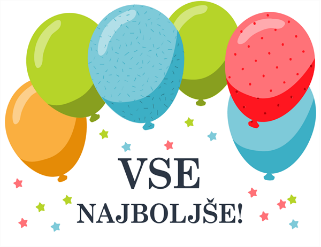 POMEMBNO:JUTRI , TOREK, 5.5.2020 IMAMO MATEMATIKO PO VIDEOKONFERENCI OB 11.00.Sedaj pa veselo na delo:SLOVENŠČINAPripravi si Berilo. Na strani 126 boš našel povest ŠVEDRA. Povest govori o muli, kateri je partizan Lipe dal prav posebno ime.Preberi povest.Odgovori v zvezek:Tone Seliškar; ŠvedraOpiši glavnega junaka Lipeta in mulo Švedro.Katere človeške značilnosti je imela mula?Kako je Lipe skrbel za mulo?Dopolni pregovore; 	Čisti računi,....	Prijatelja spoznaš....	Dobrota je...Nariši glavna junaka.Če ti je bila povest všeč, si knjigo izposodi v knjižnici in jo preberi.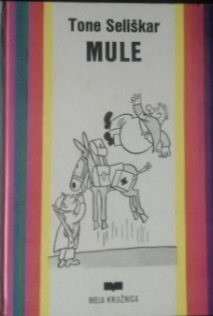 Z današnjim dnem se knjižnice odpirajo.MATEMATIKAReši naloge Računanje je igra na tej povezavi.http://www.antus.si/pdf/casopis4razred.pdfNaloge rešuj v zvezek. Če želiš lahko pošlješ nagradni kupon.Ne pozabi:Jutri v torek ob 11.00 se vidiva po videu na računalniku. Imeli bomo matematiko, potrebuješ pisalo, karo zvezek in delovni zvezek.
DRUŽBANARAVNE SESTAVINE POKRAJINERelief, kamnine , voda, prst, podnebje, živalstvo in rastlinstvo so osnovne naravne sestavine pokrajine.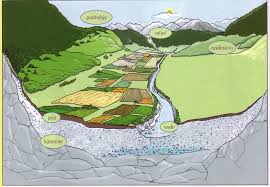 Naslov in besedilo prepiši v zvezek ter iz učbenika na strani 63 preriši zgornjo sliko.ŠPORTKOŠARKA, ODBOJKA, NOGOMET, ROKOMETIzberi si eno športno panogo, kar imaš doma, in vadi-meči žogo v koš 10 metov, vsaj 6 košev- z bratom, sestro si mehko žogo podajaj v odbojkarski drži- ciljaj z nogo ali roko v gol, če gol zadaneš se zamenjaj s človekom, ki je bil v golu.Če imaš doma koš, gol in odbojkarsko žogo, vadi vse štiri naloge.RAZREDNA URANa A4 list zapiši kratek spis, kaj si delal med počitnicami. List s spisom daj v mapo, ker bo nova stran v tvoji knjigi.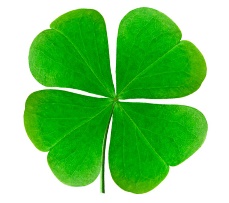 ŽELIM TI VELIKO USPEHA PRI DELU!	5RA